5.  Kupní smlouva s UNI stavební s.r.o. na převod 2/8 pozemku pc. 352/3 k.ú. Dolní JirčanyZdůvodnění:Zastupitelstvu je předložena smlouva o převodu podílu o velikosti 2/8 z pozemku p. č. 352/3 o velikosti 84 m2 v k. ú. Dolní Jirčany z vlastnictví UNI STAVEBNÍ s.r.o. do vlastnictví Obce Psáry za cenu 84,- Kč. Na pozemku je asfaltová komunikace.UNI STAVEBNÍ s.r.o.  předkládá ke schválení zastupitelstvu Obce Psáry návrh Smlouvy o úplatném převodu vlastnického práva k nemovité věci.Návrh usnesení: 
Zastupitelstvo obce Psáry přijalo toto usnesení: I. s c h v a l u j eUzavření Smlouvy kupní mezi Obcí Psáry (kupující) a UNI STAVEBNÍ, s.r.o. (prodávající). Předmětem smlouvy je převod spoluvlastnického podílu o velikosti 2/8 pozemku p.č. 352/3 k.ú. Dolní Jirčany za cenu 84,- Kč. II. p o v ě ř u j eStarostu Mgr. Milana Váchu podpisem této smlouvy.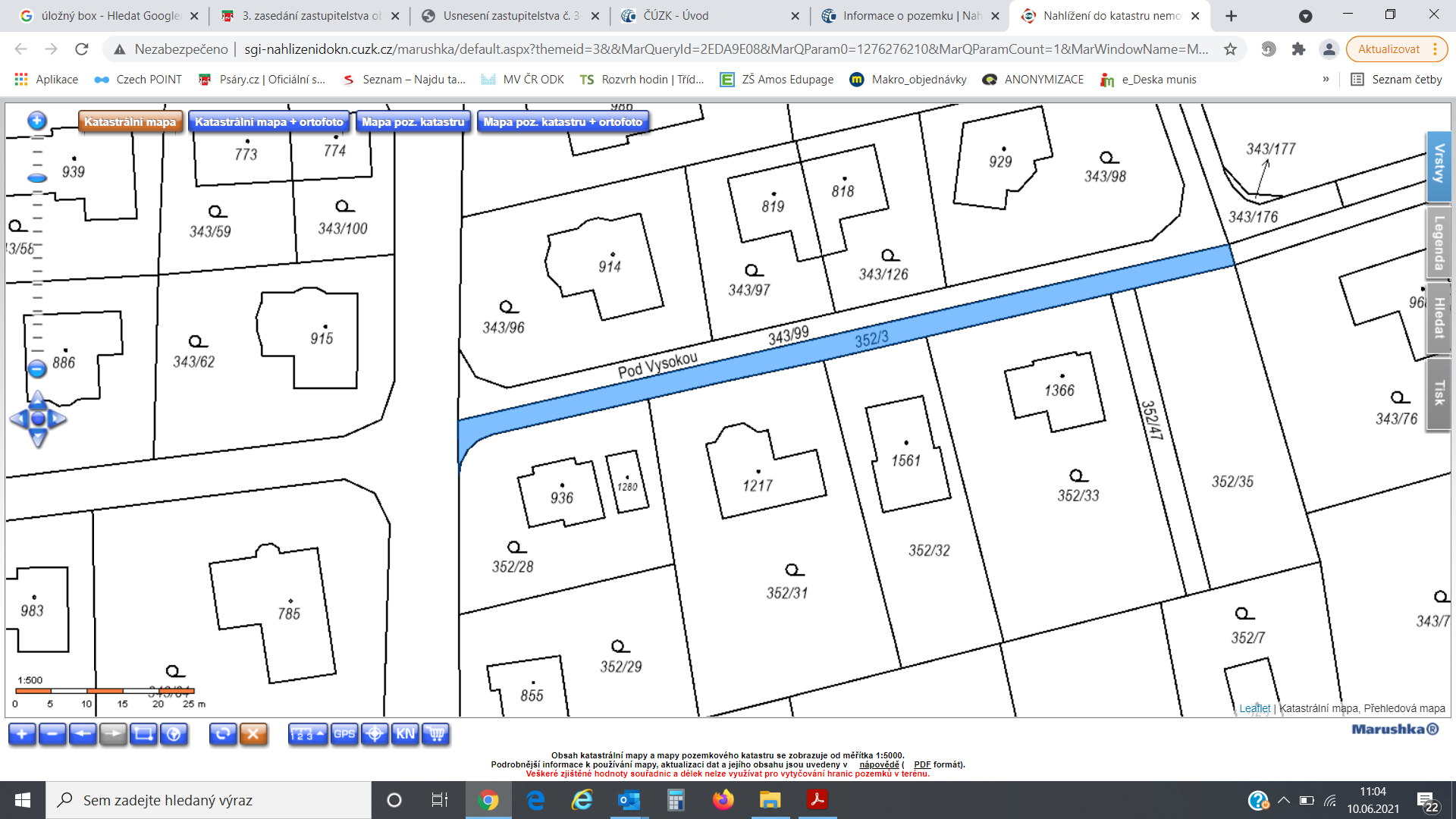 Vypracováno pro účely:Zasedání zastupitelstva obce PsáryČ. zasedání/ datum konání:ZO č. 3-2021/ 16. 6. 2021Vypracoval:R. Jašková